Big IdeasElectricity consists of charged particles moving in a continuous circuitVoltage, Current, and Resistance are related to each other though Ohm’s LawThe total current flowing into a junction must equal the total current flowing out of that same junctionThe voltage dropped around a continuous loop traced in a circuit must equal the voltage providedResistors can be combined in different ways to produce different resultsIt is possible that the act of taking a measurement will change the value being measuredThe resistance of a wire is affected by its thickness, length, and material resistivityContent ObjectivesElectrical PropertiesPowerOhm’s LawEquivalent ResistanceKirchhoff’s LawsVoltage DividersBatteriesElectricityIB Physics Content Guide1 – Electrical CurrentI can quantify charge in terms of CoulombsI can quantify charge in terms of CoulombsI can calculate the charge of a certain # of electrons and the # of electrons for a given chargeI can calculate the charge of a certain # of electrons and the # of electrons for a given chargeI can describe current in terms of amps and coulombs per secondI can describe current in terms of amps and coulombs per secondI can describe the subatomic properties of a conductor to allow charge to flowI can describe the subatomic properties of a conductor to allow charge to flowI can the electron drift speed for a given current and wire I can the electron drift speed for a given current and wire 2 – Electrical PropertiesI can describe the properties of Voltage, Current, Resistance, and PowerI can describe the properties of Voltage, Current, Resistance, and PowerI can use Ohm’s Law to mathematically relate these electrical properties and solve for an unknownI can use Ohm’s Law to mathematically relate these electrical properties and solve for an unknown3 – Circuits I can describe the direction of conventional current compared to the movement of chargesI can describe the direction of conventional current compared to the movement of chargesI can identify component combinations as parallel or seriesI can identify component combinations as parallel or seriesI can describe how current flows through parallel and series resistorsI can describe how current flows through parallel and series resistorsI can describe the set up to measure current and voltage in a circuitI can describe the set up to measure current and voltage in a circuit4 – Calculating ResistanceI can describe the property of resistivity and how it and the wire dimensions affect resistanceI can describe the property of resistivity and how it and the wire dimensions affect resistanceI can calculate the equivalent resistance for combinations of resistors in series and parallelI can calculate the equivalent resistance for combinations of resistors in series and parallelI can step through the calculation of the equivalent resistance for a complex combinationI can step through the calculation of the equivalent resistance for a complex combination5 – Voltage Dividers and BatteriesI can use Kirchhoff’s First Law to determine an unknown current at a junctionI can use Kirchhoff’s First Law to determine an unknown current at a junctionI can use Kirchhoff’s Second Law to determine an unknown current at a junctionI can use Kirchhoff’s Second Law to determine an unknown current at a junctionI can calculate voltage, current, and resistance for every component in a series or parallel circuitI can calculate voltage, current, and resistance for every component in a series or parallel circuitI can compare and contrast the properties for simple series and parallel circuits I can compare and contrast the properties for simple series and parallel circuits 6 – Potential DividersI can identify the different circuit diagram symbols for different types of resistorsI can identify the different circuit diagram symbols for different types of resistorsI can describe how environmental changes can affect the resistance of LDRs and ThermistorsI can describe how environmental changes can affect the resistance of LDRs and ThermistorsI can describe how changing resistor values can affect the voltage drop in a potential divider circuitI can describe how changing resistor values can affect the voltage drop in a potential divider circuitI can design a potential divider circuit to perform a certain taskI can design a potential divider circuit to perform a certain task7 – Voltage Dividers and BatteriesI can connect a meter to measure current or voltageI can connect a meter to measure current or voltageI can describe the conditions required for an ideal ammeter or voltmeterI can describe the conditions required for an ideal ammeter or voltmeterI can calculate for a situation when the meter isn’t idealI can calculate for a situation when the meter isn’t ideal8 – BatteriesI can describe the difference between primary and secondary cellsI can describe the difference between primary and secondary cellsI can define the electromotive force and describe how is it is different than terminal voltageI can define the electromotive force and describe how is it is different than terminal voltageI can solve for a circuit that includes a battery with internal resistanceI can solve for a circuit that includes a battery with internal resistanceElectricityElectricityElectricityElectricityElectricityElectricityElectricityShelving GuideShelving GuideShelving GuideShelving GuideChargeChargeChargeChargeCurrentCurrentCurrentCurrentCurrentSymbolqUnitCoulombs [C]SymbolSymbolIUnitAmperes [A]Charge of 1 ElectronCharge of 1 ElectronCharge of 1 Electron1.6 × 10-19 CUnit in terms of CoulombsUnit in terms of CoulombsUnit in terms of CoulombsUnit in terms of Coulombs# of Electrons per Coulomb# of Electrons per Coulomb# of Electrons per Coulomb6.25 × 1018 e-Unit in terms of CoulombsUnit in terms of CoulombsUnit in terms of CoulombsUnit in terms of CoulombsDrift SpeedVariable SymbolUnitData Booklet Equation:CurrentIA# of Electrons per m3n---Cross Sectional AreaAM2Drift Speedvm s-1Cross Sectional Area:ChargeqCCross Sectional Area:PropertyWhat is it?SymbolUnitVoltagePotential DifferenceVVolts [V]CurrentThe rate at which charges move through a wireIAmperes [A]ResistanceHow hard it is for a current toflow through a conductorROhms [Ω]In terms of V and IIn terms of I and RIn terms of V and RMeasuring CircuitsMeasuring CircuitsAmmeterAmmeterVoltmeterIdeal ResistanceIdeal ResistanceR = 0 ΩR = 0 ΩR = ∞ ΩHow is it connected to the component being measured?How is it connected to the component being measured?Ammeters must be connected in seriesAmmeters must be connected in seriesVoltmeters must be connected in parallelDrawing of meter measuring R1Drawing of meter measuring R1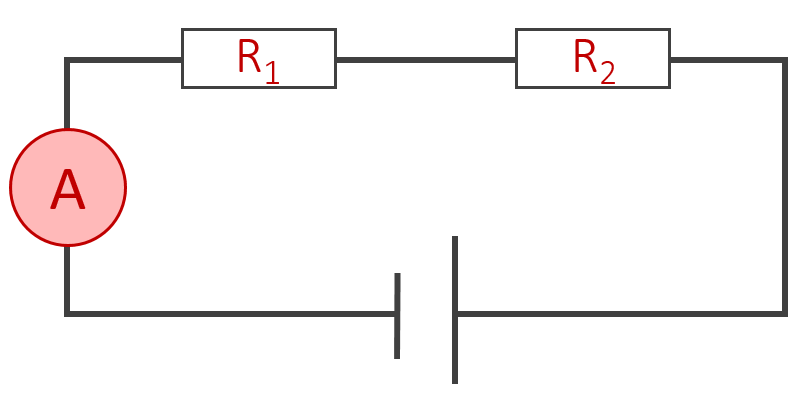 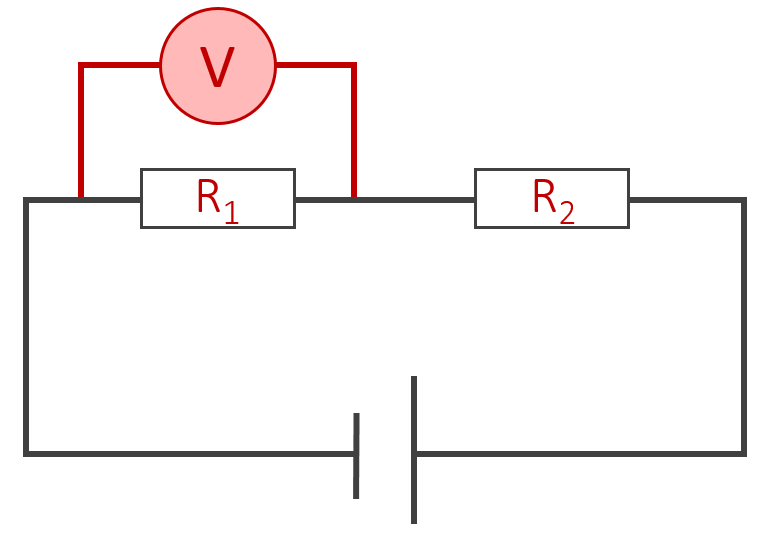 ResistivityVariable SymbolUnitData Booklet Equation:ResistivityρΩ mResistanceRΩCross Sectional AreaAm2Cross Sectional Area:LengthLmCross Sectional Area:Ohmic Resistor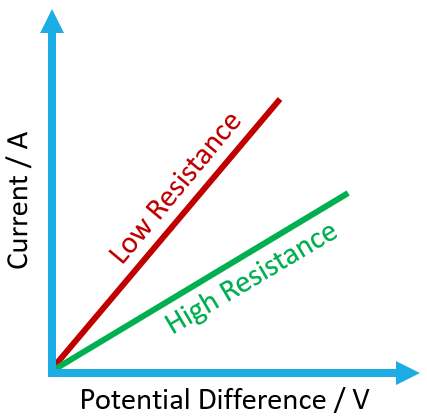 Non-Ohmic Resistor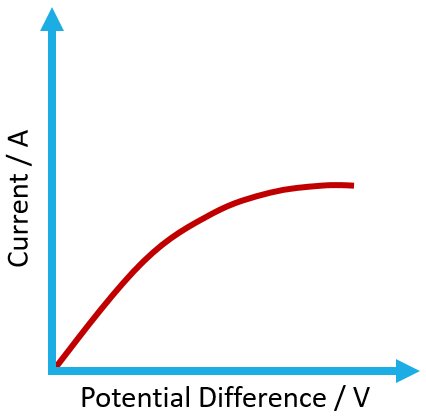 Non-Ohmic ResistorOhmic ResistorNon-Ohmic ResistorNon-Ohmic ResistorOhmic ResistorNon-Ohmic ResistorNon-Ohmic ResistorDrawing with R1 and R2EquationSeries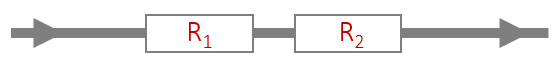 Parallel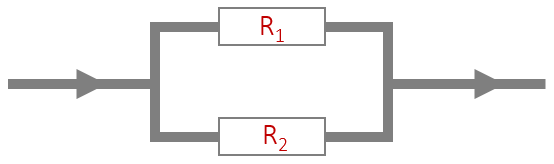 The total current coming into a junction must equal the total current leaving the same junctionThe total current coming into a junction must equal the total current leaving the same junctionThe total current coming into a junction must equal the total current leaving the same junctionThe total current coming into a junction must equal the total current leaving the same junctionThe sum of the voltages (potential differences) provided must equal the voltages dissipated across componentsThe sum of the voltages (potential differences) provided must equal the voltages dissipated across componentsThe sum of the voltages (potential differences) provided must equal the voltages dissipated across componentsThe sum of the voltages (potential differences) provided must equal the voltages dissipated across componentsThe total current coming into a junction must equal the total current leaving the same junctionThe total current coming into a junction must equal the total current leaving the same junctionThe total current coming into a junction must equal the total current leaving the same junctionThe total current coming into a junction must equal the total current leaving the same junctionAcross resistorsAlways NegativeAlways NegativeAlways NegativeEntering Junction●PositiveNegative to Positive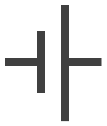 PositiveExiting Junction●NegativePositive to Negative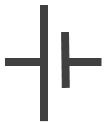 NegativeLight-Dependent ResistorLight-Dependent ResistorThermistorThermistorSymbol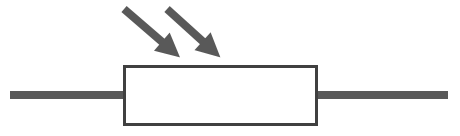 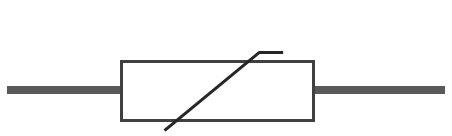 RelationshipLightIncreasesLightIncreasesRelationshipResistanceDecreasesResistanceDecreasesCircuitSwitch turns on in the dark: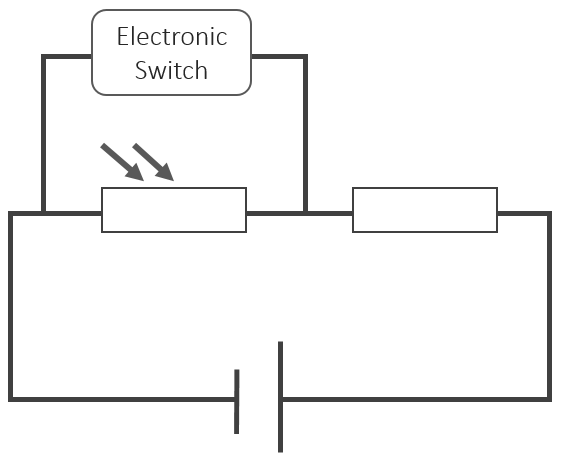 Switch turns on in the dark:Switch turns on in a fire: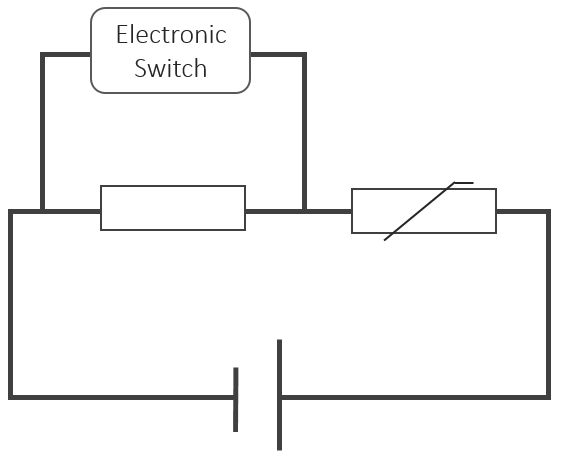 Switch turns on in a fire:Primary CellsSecondary CellsCannot be rechargedCan be recharged by passing a current through the battery in the opposite direction as it would normally travelVariable SymbolUnitData Booklet Equation:Electromotive Force (e.m.f)εVCurrentIACircuit ResistanceRΩInternal ResistancerΩ